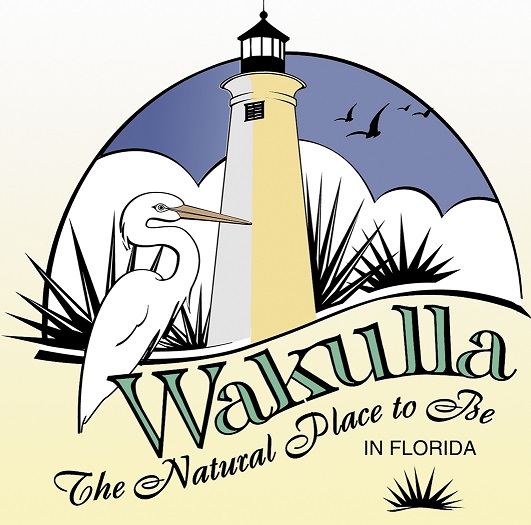 Call to Order:					Becton Roddenberry, Chair.Citizens to Be Heard (5-minute limit)Approval of September 13, 2018 Minutes:Becton Roddenberry, Chair.	Financial Reports	Presented by:  		Greg James, Finance Director & Chief Deputy Clerk.    			Brandy King, Fiscal Operations Director.					Announcements:	Presented by:  		Gail Gilman, Mayor St. Marks. Presented by:		Ralph Thomas, Vice Chair  Presented by:		Curt Blair, Administrator Franklin CountyPresented by:		Natalie Knowles (for Thomas Herndon), 			Procurement and Contract CoordinatorOld Business:					Natalie Knowles for Thomas Herndon, TDC Coordinator.New Business:	Presented by: 			Natalie Knowles for Thomas Herndon, TDC Coordinator. 				TDC Coordinator.  Next Meeting Date:					Thursday January 10, 2019 | 9:00am.   Adjournment		Becton Roddenberry, Chair.Call to Order:					Becton Roddenberry, Chair.Citizens to Be Heard (5-minute limit)No Citizens to be heard.Approval of September 13, 2018 Minutes:Becton Roddenberry, Chair.	Financial Reports	Presented by:  	PowerPoint\Handouts provided at meeting.	Greg James, Finance Director & Chief Deputy Clerk.    Brandy King, Fiscal Operations Director.		Announcements:	Presented by:	Gail Gilman, Mayor St. Marks.St. Marks recovery after Hurricane Michael. Presented by:	Ralph Thomas, Commissioner, Vice ChairIntroduction:  Greg Diehl.Presented by:	Greg DiehlTDC Candidate.Presented by:	Curt Blair, Tourist Development Council, Administrator Franklin County Big Bend Scenic Highway.Presented by:	 Natalie Knowles (for Thomas Herndon), Procurement and Contract Coordinator	Wakulla County Festival & Chamber of Commerce Events.Chicago Tribune assignment-Wakulla Wildlife-Birdwatchers Magazine.Old Business:	No old business New Business:		All motions are located on pages:  5-7Presented by: 		Thomas Herndon, TDC Coordinator.  Acknowledge and congratulate Becton Roddenberry as Chair October 1, 2018 – September 30, 2019.			Acknowledge and congratulate Ralph Thomas as Vice ChairOctober 1, 2018 – September 30, 2019Consider renewing The Connect Agency until February 2020.Consider updating website and removing Norse Digital. Consider new logo options.Wakulla TDC to host Visit Natural North Florida in June 2019Confirm 2019 TDC meeting times, dates and location. (dates on page 7).Next Meeting Date:Thursday January 10, 2019 | 9:00am.  (subject to approval)  Adjournment  Becton Roddenberry, Chair.Renew the Connect Agency’s contract for one year (Ending February 2020).Yes____________________________________________________________________________No____________________________________________________________________________Table until______________________________________________________________________Motion made by_________________________________________________________________Motion seconded________________________________________________________________All in favor______________________________________________________________________Motion passes unanimously________________________________________________________ Should the TDC confirm that the Connect Agency will continue to be the official marketing firm for Wakulla County then the Connect Agency will become the host for the official visitwakulla.com website, releasing Norse Digital from their contract (once it expires).  Yes____________________________________________________________________________No____________________________________________________________________________Table until______________________________________________________________________Motion made by_________________________________________________________________Motion seconded________________________________________________________________All in favor______________________________________________________________________Motion passes unanimously________________________________________________________ Connect Agency has offered samples of a new logo.  We have 5 to choose from.  Connect stated these were just concepts and that the logo(s) could be modified.  That includes color, shape, objects and font.  The staff at the BoCC had a mix of emotions.  Some liked the original logo with no changes, some liked the circular logo (Heron) inflight.  Staff needs to know which logo the Council prefers.  This does not have to an unanimously decision.   Council prefers logo # with no changes______________________________________________Council prefers logo # with changes_________________________________________________ Council does not like any of the samples provided______________________________________Table until______________________________________________________________________Motion made by_________________________________________________________________Motion seconded________________________________________________________________All in favor______________________________________________________________________The Wakulla County TDC will host Visit Natural North Florida | The Original Florida on Thursday June 20, 2019 from 10:00am-02:30pm for approximately 45 people.  This is a monthly meeting that promotes travel in North | North East Florida-particularly to rural counties.  Staff is requesting two items:Where will the event be held______________________________________________________Suggestions for catering the event__________________________________________________Buffet style service is preferred. Motion made by_________________________________________________________________Motion seconded________________________________________________________________All in favor______________________________________________________________________Motion passes unanimously________________________________________________________ At the September 2018 meeting Council voter to have meetings on the 2nd Tuesday of each month at 9:00am at the BoCC.  As we move into 2019, the following dates reflect the 2nd Thursday of each month.  Staff would like to know are we keeping these same dates, time(s) and location.  2019 TDC Meeting dates2nd Thursday of the month at 9:00am.January  10thFebruary  14thMarch  14thApril  11thMay  09thJune  13thJuly  11thAugust  08thSeptember  12thOctober  10thNovember  14thDecember  12thYes____________________________________________________________________________No____________________________________________________________________________Table until______________________________________________________________________Motion made by_________________________________________________________________Motion seconded________________________________________________________________All in favor______________________________________________________________________Motion passes unanimously________________________________________________________ 